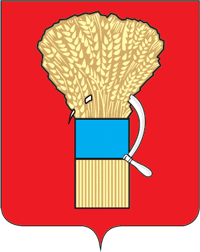 ДУМА УССУРИЙСКОГО ГОРОДСКОГО ОКРУГАР Е Ш Е Н И Е$docstamp$В соответствии с Федеральным законом от 06 октября 2003 года                                       № 131-ФЗ «Об общих принципах организации местного самоуправления в Российской Федерации», Федеральным законом от 31 июля 2020 года № 248-ФЗ «О государственном контроле (надзоре) и муниципальном контроле в Российской Федерации», Уставом Уссурийского городского округа, в целях исполнения апелляционного определения Приморского краевого суда от 22 ноября 2023 года по делу № 33а-10780/2023, Дума Уссурийского городского округа  РЕШИЛА:1. Внести в решение Думы Уссурийского городского округа от 26 октября 2021 года № 514-НПА «О Положении о муниципальном лесном контроле на территории Уссурийского городского округа» (далее - решение) следующие изменения:а) дополнить решение пунктом 21 следующего содержания:«21. Утвердить перечень индикаторов риска нарушения обязательных требований при осуществлении муниципального лесного контроля на территории Уссурийского городского округа (прилагается).»;б) В Положении о муниципальном лесном контроле на территории Уссурийского городского округа, утвержденном решением (далее – Положение):а) раздел 1 Положения  дополнить пунктом 111 следующего содержания:«111. Перечень индикаторов риска нарушения обязательных требований при осуществлении муниципального лесного контроля на территории Уссурийского городского округа утверждается Думой Уссурийского городского округа.». 2. Опубликовать настоящее решение в источнике для официального опубликования.3. Настоящее решение вступает в силу со дня официального опубликования. $docdate$г. Уссурийск№$docnum$Председатель Думы Уссурийского городского округа___________________А.Н. ЧернышГлава Уссурийского городского округа_____________________   Е.Е. Корж